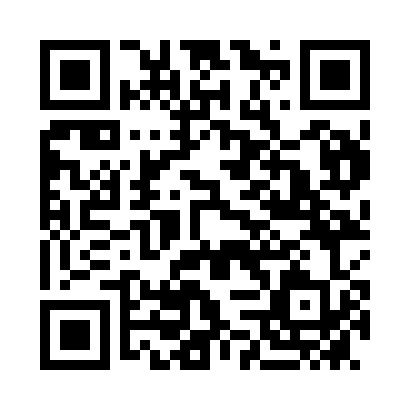 Prayer times for Millstatt, AustriaWed 1 May 2024 - Fri 31 May 2024High Latitude Method: Angle Based RulePrayer Calculation Method: Muslim World LeagueAsar Calculation Method: ShafiPrayer times provided by https://www.salahtimes.comDateDayFajrSunriseDhuhrAsrMaghribIsha1Wed3:465:501:035:018:1610:122Thu3:435:491:035:028:1810:143Fri3:415:471:035:028:1910:174Sat3:395:461:025:028:2010:195Sun3:365:441:025:038:2110:216Mon3:345:431:025:038:2310:237Tue3:315:411:025:048:2410:258Wed3:295:401:025:048:2510:279Thu3:265:381:025:058:2710:3010Fri3:245:371:025:058:2810:3211Sat3:225:361:025:068:2910:3412Sun3:195:341:025:068:3110:3613Mon3:175:331:025:078:3210:3814Tue3:145:321:025:078:3310:4115Wed3:125:311:025:088:3410:4316Thu3:105:291:025:088:3510:4517Fri3:075:281:025:088:3710:4718Sat3:055:271:025:098:3810:4919Sun3:035:261:025:098:3910:5120Mon3:015:251:025:108:4010:5421Tue2:585:241:025:108:4110:5622Wed2:565:231:025:118:4210:5823Thu2:545:221:035:118:4411:0024Fri2:525:211:035:118:4511:0225Sat2:505:201:035:128:4611:0426Sun2:485:191:035:128:4711:0627Mon2:465:191:035:138:4811:0828Tue2:455:181:035:138:4911:1029Wed2:455:171:035:138:5011:1230Thu2:455:161:035:148:5111:1431Fri2:455:161:045:148:5211:14